«Мудрість козацької доби»11 жовтня учні нашого закладу освіти взяли участь у музейному занятті «Мудрість козацької доби» у Куп’янському краєзнавчому музеї, організованому завідувачкою бібліотеки Петренко К. П та Службою по вивченню козацьких традицій до Дня українського козацтва. Учасники заняття переглянули фільм-презентацію про виникнення козацтва, життя та діяльність українських козаків та відвідали тематичну виставку дитячого малюнку, поробок і вишиванок.                                                                             Продовжуємо вивчати та продовжувати козацькі традиції!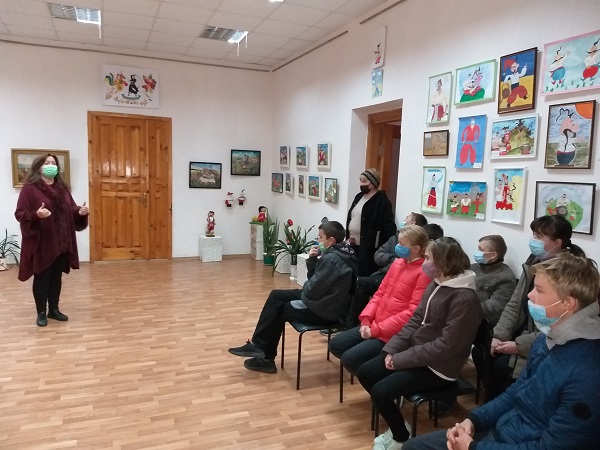 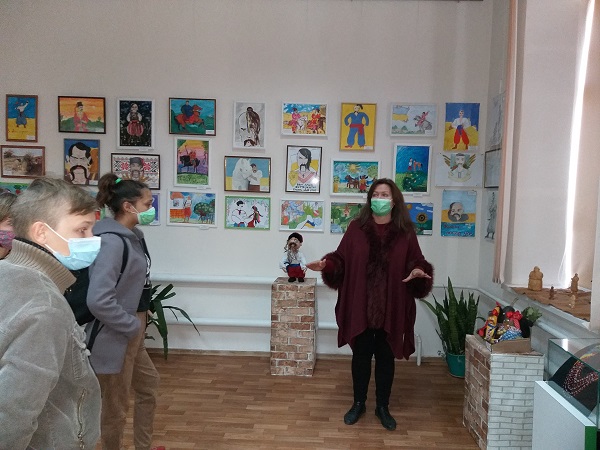 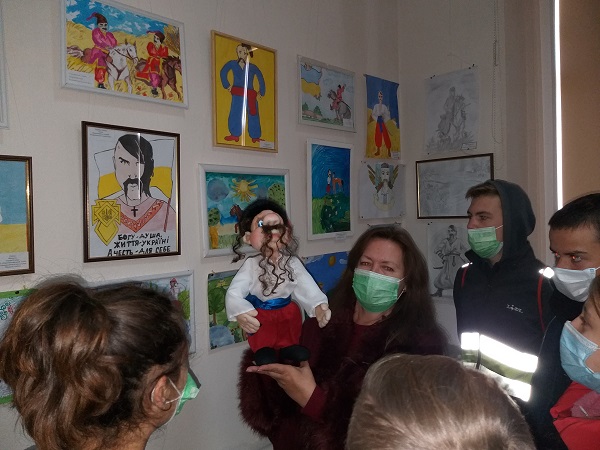 